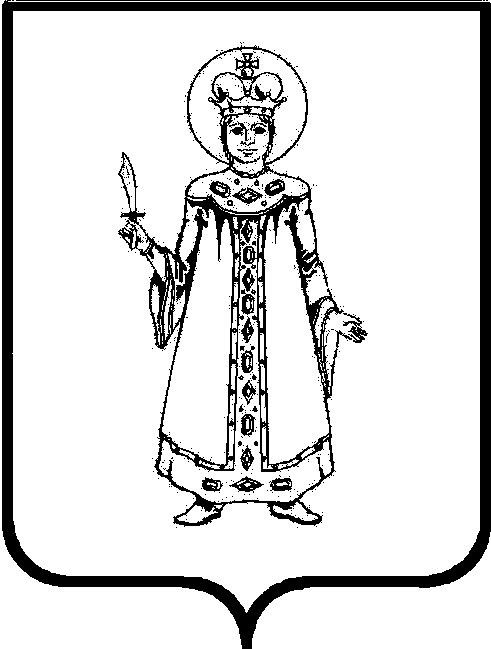 П О С Т А Н О В Л Е Н И ЕАДМИНИСТРАЦИИСЛОБОДСКОГО СЕЛЬСКОГО ПОСЕЛЕНИЯУГЛИЧСКОГО МУНИЦИПАЛЬНОГО РАЙОНАот 09.07. 2019 №137Об утверждении Порядка определения размера вреда,причиняемого тяжеловесными транспортными средствами при движении по автомобильным дорогам общего пользования местного значения, и Порядка возмещения вреда, причиняемого тяжеловесными транспортными средствами при движении поавтомобильным дорогам общего пользования»В соответствии с Федеральным законом от 08.11.2007 № 257 «Об автомобильных дорогах и о дорожной деятельности в Российской Федерации и о внесении изменений в отдельные законодательные акты Российской Федерации», постановлением Правительства Российской Федерации  от 16.11.2009 № 934  «О возмещении вреда, причиненного транспортными средствами, осуществляющими перевозки тяжеловесных грузов по автомобильным дорогам Российской Федерации», постановлением Правительства Ярославской области  от 27.01.2010 № 16-п «Об определении размера вреда, причиняемого транспортными средствами, осуществляющими перевозки тяжеловесных грузов», руководствуясь Уставом Слободского сельского поселенияАДМИНИСТРАЦИЯ ПОСЕЛЕНИЯ ПОСТАНОВЛЯЕТ:1. Утвердить Порядок определения размера вреда, причиняемого тяжеловесными транспортными средствами при движении по автомобильным дорогам общего пользования местного значения, согласно приложению № 1.2. Утвердить Порядок возмещения вреда, причиняемого тяжеловесными транспортными средствами  при движении по автомобильным дорогам общего пользования местного значения, согласно приложению № 2. 3. Контроль за исполнением настоящего постановления оставляю за собой.4.	Опубликовать настоящее постановление в Информационном вестнике Слободского сельского поселения и разместить на официальном сайте Администрации Слободского сельского поселения.5.	Настоящее постановление вступает в силу с момента опубликования.Глава Слободского сельского поселения            		М.А.АракчееваПриложение № 1к постановлению администрации Слободского  сельского поселения  от 09.07.2019 № 137Порядок расчета размера вреда, причиняемого тяжеловесными транспортными средствами при движении по автомобильным дорогам общего пользования местного значения1. Настоящий Порядок устанавливает перечень исходных показателей и методику расчета размера вреда, причиняемого тяжеловесными транспортными средствами при движении, подлежащего возмещению владельцами и пользователями таких транспортных средств. 2. Размер вреда, причиняемого тяжеловесными транспортными средствами при движении, от превышения предельно допустимых значений полной массы и (или) каждой осевой массы указанного транспортного средства, определяется в зависимости от значения автомобильной дороги в соответствии с пунктом 7 раздела 2 «Возмещение вреда, причиняемого тяжеловесными транспортными средствами при движении». 3. Общий размер вреда, причиняемого тяжеловесными транспортными средствами при движении, в зависимости от вида такого транспортного средства, величины превышения предельно допустимых значений полной массы и (или) каждой осевой массы указанного транспортного средства, протяженности маршрута и базового компенсационного коэффициента текущего года, рассчитывается по формуле: Пор = (Рпм + (Рпом1 + … + Рпомi) ) х S х Ттг, где: Пор – общий размер вреда, при разовом проезде тяжеловесного транспортного средства, руб.; Рпм – размер вреда (в руб.) при превышении полной массы транспортного средства предельно допустимых значений; Рпомi – размер вреда (в руб.) при превышении каждой осевой массой транспортного средства предельно допустимых значений; S – протяженность маршрута  тяжеловесного транспортного средства, в сотнях км.; Ттг – базовый компенсационный индекс текущего года, рассчитывается по формуле: Ттг = Тпг х Iтг, где:  Тпг – базовый компенсационный индекс предыдущего года (базовый компенсационный индекс 2007 года принимается равным 1, Т2007 = 1); Iтг – индекс-дефлятор инвестиций в основной капитал за счет всех источников финансирования в части капитального ремонта и ремонта автомобильных дорог в текущем году, разработанный Минэкономразвития России для прогноза социально-экономического развития и учитываемый при формировании федерального бюджета на соответствующий финансовый год и плановый период (Например, Ттг i-го года равен: Ттгi = 1 х 12008 х 12009 х … х Ii).  Приложение № 2к постановлению администрации Слободского сельского поселения  от 09.07.2019 №137ПОРЯДОК возмещения вреда, причиняемого тяжеловесными транспортными средствами при движении по автомобильным дорогам общего пользования1. Порядок возмещения вреда, причиняемого тяжеловесными транспортными средствами при движении (далее - Порядок), разработан во исполнение Федерального закона от 08.11.2007 № 257-ФЗ «Об автомобильных дорогах и о дорожной деятельности в Российской Федерации и о внесении изменений в отдельные законодательные акты Российской Федерации». 2. Порядок устанавливает процедуру возмещения владельцами или пользователями тяжеловесных транспортных средств при движении по автомобильным дорогам общего пользования (далее – автомобильные дороги), вреда, причиняемого автомобильным дорогам этими транспортными средствами. 3. Порядок распространяется на владельцев и пользователей тяжеловесных транспортных средств при движении по автомобильным дорогам, в том числе иностранных.4. К тяжеловесным транспортным средствам при движении, относятся транспортные средства, масса которых с грузом или без груза и (или) нагрузки в расчете на одну ось превышают нормы, установленные нормативными правовыми актами Российской Федерации в сфере перевозки по автомобильным дорогам тяжеловесных грузов. 5. Движение по автомобильным дорогам тяжеловесных транспортных средств, допускается при наличии специального разрешения, выдаваемого в порядке, установленном Правительством Российской Федерации. 6. Возмещение вреда, причиняемого автомобильным дорогам, производится владельцами или пользователями тяжеловесных транспортных средств при оформлении специального разрешения на проезд по автомобильным дорогам указанных транспортных средств. 7. Размер вреда, причиняемого  тяжеловесными транспортными средствами при движении, определяется:  7.1. Правительством Российской Федерации в случае движения таких транспортных средств по автомобильным дорогам федерального значения; 7.2. Высшим исполнительным органом государственной власти субъекта Российской Федерации в случае движения таких транспортных средств по автомобильным дорогам регионального или межмуниципального значения; 7.3. Органами местного самоуправления в случае движения таких транспортных средств по автомобильным дорогам местного значения; 7.4. Собственниками частной автомобильной дороги в случае движения таких транспортных средств по частной автомобильной дороге. 8. Расчет размера, причиняемого тяжеловесными транспортными средствами при движении, вреда, подлежащего возмещению, производят: 8.1. Федеральный орган исполнительной власти, осуществляющий функцию по оказанию государственных услуг и управлению государственным имуществом в сфере автомобильного транспорта и дорожного хозяйства, либо уполномоченная им организация; 8.2. Уполномоченный орган исполнительной власти субъекта Российской Федерации, либо уполномоченная им организация – при региональных или межмуниципальных перевозках тяжеловесных грузов по маршруту, проходящему по автомобильным дорогам регионального или межмуниципального значения, участкам таких автомобильных дорог, по автомобильным дорогам местного значения, расположенным на территории двух и более муниципальных образований в границах данного субъекта Российской Федерации, и не проходящему по автомобильным дорогам федерального значения, участкам таких автомобильных дорог; 8.3. Орган местного самоуправления, либо уполномоченная им организация- при местных перевозках тяжеловесных грузов в случае, если маршрут, часть маршрута проходит по автомобильным дорогам местного значения поселения в границах такого поселения, и не проходит по автомобильным дорогам федерального, регионального или межмуниципального значения, местного значения муниципального района, участкам таких автомобильных дорог; 8.4. Собственник частной автомобильной дороги в случае, если маршрут перевозки тяжеловесных грузов проходит по частной автомобильной дороге.	9. Специальное разрешение на проезд по автомобильным дорогам тяжеловесных транспортных средств, выдается только при предъявлении копии платежного поручения, подтверждающей факт возмещения владельцем или пользователем тяжеловесного транспортного средства, вреда, причиняемого таким транспортным средством при движении по автомобильным дорогам. 10. Расчет размера вреда, причиняемого тяжеловесными транспортными средствами при движении, производится органами, указанными в пункте 8 настоящего Порядка (далее – уполномоченная организация), на безвозмездной основе в течение трех рабочих дней с момента обращения владельцев или пользователей таких транспортных средств. 11. Если для расчета размера вреда требуются согласования с владельцами других автомобильных дорог, по которым проходит маршрут перевозки тяжеловесных грузов, уполномоченная организация производит расчет размера вреда после получения вышеуказанных согласований. 12. Владельцы других автомобильных дорог, от которых необходимо получение согласований, обязаны произвести расчет размера вреда в течение 3 дней.